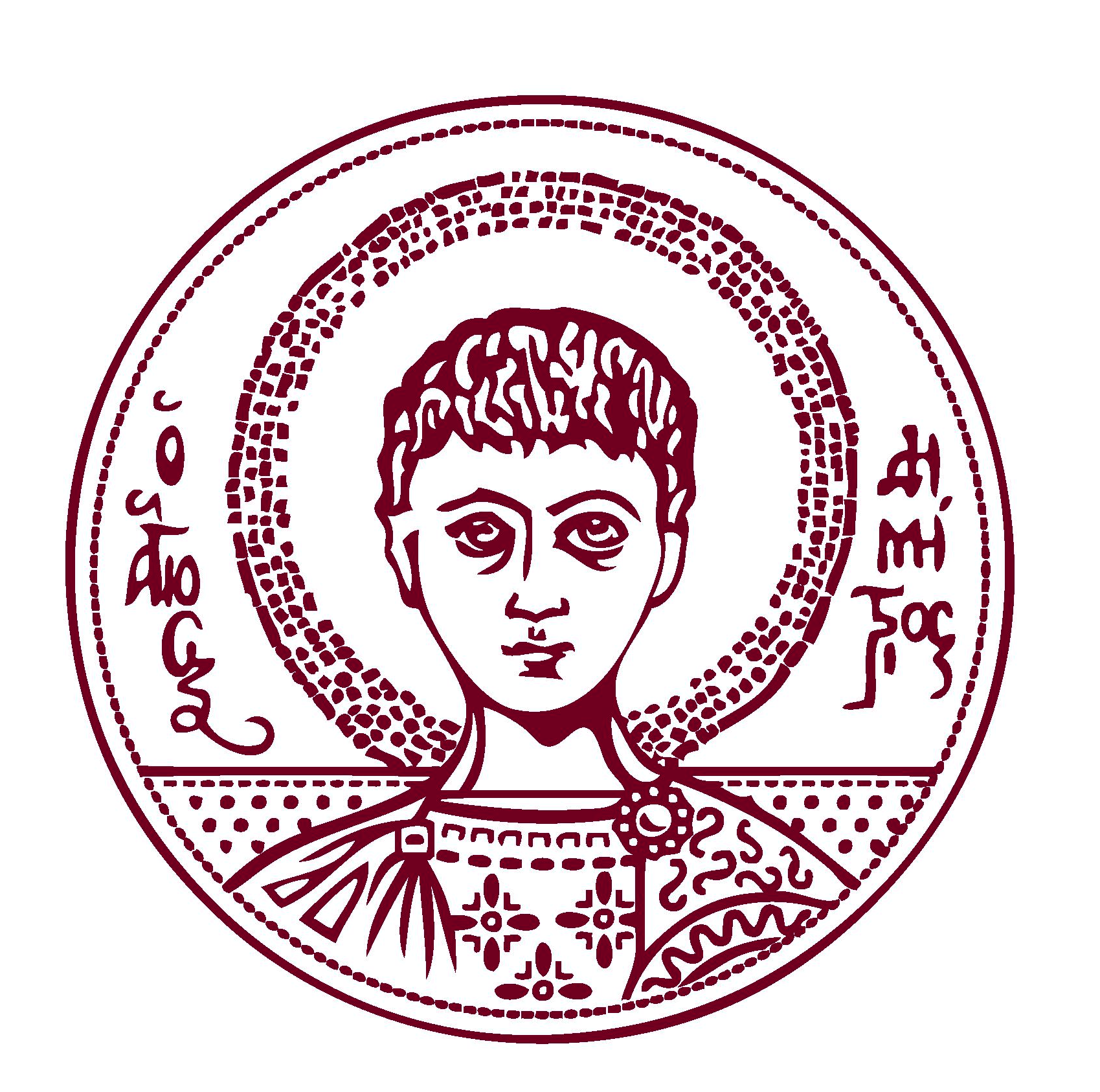 ΕΞΕΤΑΣΤΕΑ ΥΛΗ ΓΙΑ ΤΟ ΜΑΘΗΜΑ ΤΗΣ «ΝΕΥΡΟΧΕΙΡΟΥΡΓΙΚΗΣ`»Βιβλίο:  «ΝΕΥΡΟΧΕΙΡΟΥΡΓΙΚΗ – ΚΡΙΤΙΚΗ ΚΑΙ ΠΡΑΚΤΙΚΗ ΠΡΟΣΕΓΓΙΣΗ» 3η  έκδοση, 2015. Φ. Τσιτσόπουλος, Π. Τσιτσόπουλος, Εκδόσεις Παρισιάνου Α.Ε.Α. ΓΕΝΙΚΟ ΜΕΡΟΣΚεφάλαια: 1, 2, 3, 4, 7Β. ΕΙΔΙΚΟ ΜΕΡΟΣΚεφάλαια: 1, 2, 3, 6, 8, 9, 11, 12Ε. ΕΠΕΙΓΟΥΣΑ ΝΕΥΡΟΧΕΙΡΟΥΡΓΙΚΗΣΤ. ΚΛΙΝΙΚΟ-ΠΑΘΟΦΥΣΙΟΛΟΓΙΚΟΙ ΣΥΣΧΕΤΙΣΜΟΙ –         ΑΝΤΙΜΕΤΩΠΙΣΗ ΣΤΗ ΝΕΥΡΟΧΕΙΡΟΥΡΓΙΚΗ ΠΡΑΞΗΘεσ/νίκη 14.07.2020                                                 Από τη Γραμματεία